Publicado en Alicante el 21/09/2021 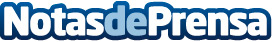 La UMH abre un nuevo proceso de selección para impulsar a propuestas de negocio innovadoras: Maratón UMHPoner en marcha una startup es un arduo camino en el que múltiples factores influyen en el éxito o el fracaso del proyecto. Contar con una buena formación, y con el apoyo y respaldo de profesionales en emprendimiento puede suponer la diferencia entre lo primero y lo segundo. Por ello, la 11ª Maratón de Creación de Start-ups UMH, un programa gestionado por el Parque Científico de la Universidad Miguel Hernández (PCUMH) de Elche, cuenta con todo lo necesario para lanzar con éxito un proyecto de negocioDatos de contacto:Fundación UMH965 222 049Nota de prensa publicada en: https://www.notasdeprensa.es/la-umh-abre-un-nuevo-proceso-de-seleccion-para Categorias: Nacional Finanzas Emprendedores Software Recursos humanos Universidades Otras ciencias http://www.notasdeprensa.es